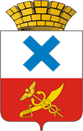 Администрация Городского округа «город Ирбит»Свердловской областиПОСТАНОВЛЕНИЕот  15  июля  2022 года №  1094 - ПА г. ИрбитОб утверждении Порядка сообщения представителю нанимателя (работодателю) муниципальным служащим администрации Городского округа «город Ирбит» Свердловской области о прекращении гражданства Российской Федерации, о приобретении гражданства иностранного государстваВ соответствии с Федеральным законом от 30 апреля 2021 года № 116-ФЗ «О внесении изменений в отдельные законодательные акты Российской Федерации», Федеральным законом от 02 марта 2007 года № 25-ФЗ «О муниципальной службе в Российской Федерации», руководствуясь Уставом Городского округа «город Ирбит» Свердловской области, администрация Городского округа «город Ирбит» Свердловской областиПОСТАНОВЛЯЕТ:Утвердить Порядок сообщения представителю нанимателя (работодателю) муниципальным служащим администрации Городского округа «город Ирбит» Свердловской области о прекращении гражданства Российской Федерации, о приобретении гражданства (подданства) иностранного государства (прилагается).Рекомендовать органам местного самоуправления Городского округа «город Ирбит» Свердловской области утвердить Порядок сообщения представителю нанимателя (работодателю) муниципальным служащим  Городского округа «город Ирбит» Свердловской области о прекращении гражданства Российской Федерации, о приобретении гражданства иностранного государства относительно муниципальных служащих, замещающих должности руководителей органов местного самоуправления, в отношении которых глава Городского округа «город Ирбит» Свердловской области является представителем нанимателя (работодателя).Контроль за исполнением настоящего постановления оставляю за собой.Отделу организационной работы и документообеспечения администрации Городского округа «город Ирбит» Свердловской области разместить настоящее постановление на официальном сайте администрации Городского округа «город Ирбит» Свердловской области  (www.moirbit.ru).Глава Городского округа«город Ирбит» Свердловской области                                                           Н.В. ЮдинУТВЕРЖДЕНпостановлением администрацииГородского округа «город Ирбит»Свердловской области    	                                                        от 15 июля 2022 года   №  1094 -ПА «Об утверждении Порядка сообщения представителю нанимателя (работодателю) муниципальным служащим администрации Городского округа «город Ирбит» Свердловской области о прекращении гражданства Российской Федерации, о приобретении гражданства иностранного государства»ПОРЯДОКсообщения представителю нанимателя (работодателю) муниципальным служащим администрации Городского округа «город Ирбит» Свердловской области о прекращении гражданства Российской Федерации, о приобретении гражданства (подданства) иностранного государства1. Порядок сообщения представителю нанимателя (работодателю) муниципальным служащим администрации Городского округа «город Ирбит» Свердловской области о прекращении гражданства Российской Федерации, о приобретении гражданства (подданства) иностранного государства                     (далее - Порядок) разработан в соответствии с пунктами 9 и 9.1 части 1               статьи 12 Федерального закона от 02.03.2007 года № 25-ФЗ «О муниципальной службе в Российской Федерации» и устанавливает процедуру сообщения муниципальным служащим администрации Городского округа «город Ирбит» Свердловской области в письменной форме представителю нанимателя (работодателю) о следующих фактах: - о прекращении гражданства Российской Федерации либо гражданства (подданства) иностранного государства - участника международного договора Российской Федерации, в соответствии с которым иностранный гражданин имеет право находиться на муниципальной службе (далее - о прекращении гражданства); - о приобретении гражданства (подданства) иностранного государства либо получении вида на жительство или иного документа, подтверждающего право на постоянное проживание гражданина на территории иностранного государства (далее - о приобретении гражданства). 2. Муниципальный служащий обязан сообщить представителю нанимателя (работодателю) о прекращении гражданства, о приобретении гражданства в день, когда муниципальному служащему стало известно об этом, но не позднее пяти рабочих дней со дня прекращения гражданства, со дня приобретения гражданства в письменном виде по форме согласно приложению № 1 к настоящему Порядку     (далее - сообщение). 3. В случае, если о прекращении гражданства, о приобретении гражданства муниципальному служащему стало известно в выходные или праздничные дни, в период нахождения муниципального служащего в отпуске, командировке либо в период его временной нетрудоспособности, допускается направление сообщения представителю нанимателя (работодателю) посредством факсимильной, электронной связи с последующим представлением оригинала сообщения представителю нанимателя (работодателю) в течение первого рабочего дня после выходных или праздничных дней, окончания отпуска, командировки или периода временной нетрудоспособности соответственно. 4. В сообщении указываются: фамилия, имя, отчество (последнее - при наличии) муниципального служащего, направившего сообщение, замещаемая им должность муниципальной службы; наименование государства, в котором прекращено гражданство (подданство) (Российской Федерации либо иностранного государства участника международного договора, в соответствии с которым иностранный гражданин имеет право находиться на муниципальной службе), дата прекращения гражданства - в случае прекращения гражданства (подданства); наименование иностранного государства, в котором приобретено гражданство (подданство) либо получен вид на жительство или иной документ, подтверждающий право на постоянное проживание гражданина на территории иностранного государства, дата приобретения гражданства либо права на постоянное проживание гражданина на территории иностранного государства - в случае приобретения гражданства (подданства) либо получения вида на жительство или иного документа, подтверждающего право на постоянное проживание гражданина на территории иностранного государства; дата составления сообщения и подпись муниципального служащего. К сообщению прилагаются подтверждающие документы (копии). 5. Муниципальный служащий представляет сообщение в юридический отдел администрации Городского округа «город Ирбит» Свердловской области. 6. Сообщение муниципального служащего подлежит регистрации в день его поступления в администрацию Городского округа «город Ирбит» Свердловской области. В случае поступления сообщения в выходные или праздничные дни - в первый рабочий день, следующий за выходными или праздничными дням. 7. Сообщение муниципального служащего подлежит обязательной регистрации в Журнале регистрации сообщений о прекращении гражданства Российской Федерации, о приобретении гражданства (подданства) иностранного государства по форме согласно приложению № 2 к настоящему Порядку            (далее - Журнал). 8. Рассмотрение сообщения муниципального служащего осуществляет главный специалист юридического отдела администрации Городского округа «город Ирбит» Свердловской области, в ходе которого возможно проведение собеседования с муниципальным служащим, направившим сообщение, получение дополнительных письменных пояснений по изложенным в сообщении обстоятельствам. 9. По результатам рассмотрения сообщения главный специалист юридического отдела администрации Городского округа «город Ирбит» Свердловской области готовит заключение в день регистрации сообщения, которое должно содержать: - информацию, изложенную в сообщении; - информацию, полученную от муниципального служащего, направившего сообщение (при наличии); - вывод о наличии либо отсутствии выявленных при рассмотрении сообщения нарушений требований Федерального закона от 02.03.2007 года  № 25-ФЗ «О муниципальной службе в Российской Федерации» при прохождении муниципальной службы и предложение для принятия решения в соответствии с законодательством Российской Федерации. 10. Сообщение, заключение и подтверждающие документы (копии) в день регистрации сообщения направляются главным специалистом юридического отдела администрации Городского округа «город Ирбит» Свердловской области главе Городского округа «город Ирбит» Свердловской области или лицу, исполняющему его обязанности, для принятия решения. 11. Глава Городского округа «город Ирбит» Свердловской области или лицо, исполняющее его обязанности, в день регистрации (либо не позднее рабочих дней со дня регистрации) сообщения принимает решение об освобождении от замещаемой должности и увольнении муниципального служащего в соответствии с законодательством Российской Федерации, если иное не предусмотрено законодательством Российской Федерации. 12. Сообщение муниципального служащего, заключение и подтверждающие документы (копии) приобщаются к личному делу муниципального служащего.Приложение № 1к Порядку сообщения представителю нанимателя (работодателю) муниципальным служащим администрации Городского округа «город Ирбит» Свердловской области о прекращении гражданства Российской Федерации, о приобретении гражданства (подданства) иностранного государстваСООБЩЕНИЕмуниципального служащего администрации Городского округа «город Ирбит» Свердловской области о прекращении гражданства Российской Федерации, о приобретении гражданства (подданства) иностранного государства                                 __________________________________________                                 __________________________________________                                 (должность, фамилия, инициалы работодателя (представителя нанимателя)                                 от _______________________________________                                    (фамилия, имя, отчество (последнее - при наличии) муниципального                                                                                                          служащего, замещаемая должность)                                                             __________________________________________                                 __________________________________________                                 __________________________________________    В соответствии с пунктами 9 и 9.1 части 1 статьи 12 Федерального закона  от  02.03.2007  №  25-ФЗ  «О  муниципальной  службе  в Российской Федерации» сообщаю:___________________________________________________________________________(указать: наименование государства, в котором прекращено гражданство (подданство)___________________________________________________________________________(Российской Федерации либо иностранного государства -___________________________________________________________________________участника международного договора, в соответствии с которым иностранный гражданин имеет право находиться на муниципальной службе),___________________________________________________________________________дату прекращения гражданства - в случае прекращения гражданства (подданства);___________________________________________________________________________наименование иностранного государства, в котором приобретено гражданство (подданство) либо получен вид на жительство или иной документ, подтверждающий право на постоянное проживание гражданина на территории иностранного государства, дату приобретения___________________________________________________________________________гражданства либо права на постоянное проживание гражданина на территории иностранного государства - в случае приобретения гражданства___________________________________________________________________________(подданства) либо получения вида на жительство или иного документа, подтверждающего право на постоянное проживание гражданина на территории иностранного государства)                                        ___________________________________                                                           дата заполнения сообщения                                        ___________________________________                                                  подпись, инициалы и фамилия                                                                                                                                        муниципального служащегоПриложение № 2к Порядку сообщения представителю нанимателя (работодателю) муниципальным служащим администрации Городского округа «город Ирбит» Свердловской области о прекращении гражданства Российской Федерации, о приобретении гражданства (подданства) иностранного государстваЖУРНАЛрегистрации сообщений о прекращении гражданстваРоссийской Федерации, о приобретении гражданства(подданства) иностранного государства№ п/пДата и время поступления сообщенияФ.И.О. (последнее - при наличии), должность муниципального служащего, направившего сообщениеКраткое изложение содержания сообщенияФ.И.О. (последнее - при наличии), должность и подпись лица, принявшего сообщениеСведения о принятом по сообщению решении с указанием даты принятия решенияПодпись муниципального служащего в получении копии сообщения с резолюцией руководителя органа местного самоуправления1234567